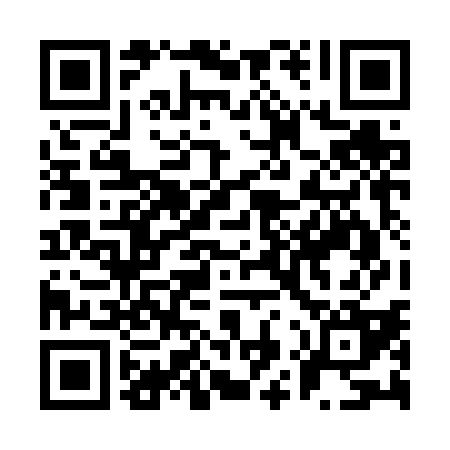 Prayer times for Black Bayou Junction, Mississippi, USAMon 1 Jul 2024 - Wed 31 Jul 2024High Latitude Method: Angle Based RulePrayer Calculation Method: Islamic Society of North AmericaAsar Calculation Method: ShafiPrayer times provided by https://www.salahtimes.comDateDayFajrSunriseDhuhrAsrMaghribIsha1Mon4:315:541:054:508:169:392Tue4:315:551:054:508:169:393Wed4:325:551:054:508:169:394Thu4:335:561:064:508:159:395Fri4:335:561:064:518:159:386Sat4:345:571:064:518:159:387Sun4:345:571:064:518:159:388Mon4:355:581:064:518:159:379Tue4:365:581:064:518:149:3710Wed4:375:591:074:518:149:3611Thu4:375:591:074:518:149:3612Fri4:386:001:074:518:139:3513Sat4:396:011:074:528:139:3514Sun4:406:011:074:528:139:3415Mon4:416:021:074:528:129:3316Tue4:416:021:074:528:129:3317Wed4:426:031:074:528:119:3218Thu4:436:041:074:528:119:3119Fri4:446:041:074:528:109:3120Sat4:456:051:084:528:109:3021Sun4:466:061:084:528:099:2922Mon4:476:061:084:528:089:2823Tue4:486:071:084:528:089:2724Wed4:486:081:084:528:079:2625Thu4:496:081:084:528:069:2526Fri4:506:091:084:528:069:2427Sat4:516:101:084:528:059:2328Sun4:526:111:084:528:049:2229Mon4:536:111:084:518:039:2130Tue4:546:121:084:518:039:2031Wed4:556:131:074:518:029:19